Vadovaudamasi Lietuvos Respublikos vietos savivaldos įstatymo 16 straipsnio 4 dalimi, Lietuvos Respublikos valstybės ir savivaldybių įstaigų darbuotojų darbo apmokėjimo įstatymo 5 straipsnio 2 dalimi, Pagėgių savivaldybės taryba n u s p r e n d ž i a: Patvirtinti Pagėgių savivaldybės biudžetinių įstaigų vadovų darbo apmokėjimo tvarkos aprašą (pridedama).Sprendimą paskelbti Teisės aktų registre ir Pagėgių savivaldybės interneto svetainėje www.pagegiai.lt.Šis sprendimas gali būti skundžiamas Lietuvos Respublikos administracinių bylų teisenos įstatymo nustatyta tvarka.Savivaldybės meras 				                    Virginijus Komskis				PATVIRTINTA				Pagėgių savivaldybės tarybos				2017 m. kovo 28 d.                                                                                       sprendimu Nr. T-30PAGĖGIŲ SAVIVALDYBĖS BIUDŽETINIŲ ĮSTAIGŲ VADOVŲ DARBO APMOKĖJIMO TVARKOS APRAŠASI. BENDROSIOS NUOSTATOSPagėgių savivaldybės biudžetinių įstaigų vadovų darbo apmokėjimo tvarkos aprašas (toliau − Aprašas) nustato Pagėgių savivaldybės biudžetinių įstaigų vadovų (toliau − Įstaigų vadovų) darbo apmokėjimo sistemą, pareiginės algos pastoviosios dalies nustatymo kriterijus, pareiginės algos pastovios dalies koeficiento didinimo kriterijus, pareiginės algos kintamosios dalies mokėjimo tvarką ir sąlygas, priemokų, premijų ir materialinių pašalpų mokėjimo tvarką ir sąlygas.Pagėgių savivaldybės biudžetinių įstaigų vadovų darbo apmokėjimas nustatomas vadovaujantis Lietuvos Respublikos valstybės ir savivaldybių įstaigų darbuotojų darbo apmokėjimo įstatymu (toliau − Įstatymas).Įstaigos vadovų pareiginę algą sudaro pastovioji ir kintamoji dalis arba pastovioji dalis. Pagal šio Aprašo nuostatas nustatyta Įstaigos vadovo pareiginė alga (pastovioji dalis kartu su kintamąja dalimi) negali viršyti praėjusio ketvirčio biudžetinės įstaigos darbuotojų 5 vidutinių pareiginių algų (pastoviųjų dalių kartu su kintamosiomis dalimis) dydžių.II. PAREIGINĖS ALGOS PASTOVIOJI DALIS Pareiginės algos pastovioji dalis nustatoma pareiginės algos koeficientais. Pareiginės algos pastovioji dalis apskaičiuojama atitinkamą pareiginės algos koeficientą dauginant iš pareiginės algos bazinio dydžio.Įstaigų (ne mokyklų) vadovų pareiginės algos pastovioji dalis nustatoma pagal šio Aprašo 1 priedą, atsižvelgiant į įstaigos pareigybių sąraše nustatytą darbuotojų pareigybių skaičių ir vadovaujamo darbo patirtį, kuri apskaičiuojama sumuojant laikotarpius, kai buvo vadovaujama įmonėms, įstaigoms ir organizacijoms ir ( ar)  jų padaliniams. Įstaigos vadovo pareiginės algos pastoviosios dalies koeficientą pagal šio Aprašo 1 priede nurodytus kriterijus nustato Savivaldybės meras. Savivaldybės mero potvarkio projektą dėl pastoviosios dalies koeficiento nustatymo Įstaigos vadovui parengia Savivaldybės administracija.Įstaigos vadovo pareiginės algos pastovioji dalis sulygstama darbo sutartyje pagal šio Aprašo nuostatas. Pareiginės algos pastoviosios dalies koeficientas nustatomas iš naujo pasikeitus darbuotojų pareigybių skaičiui, vadovaujamo darbo patirčiai ir (ar) profesinio darbo patirčiai ar nustačius, kad biudžetinės įstaigos vadovo pareiginė alga (pastovioji dalis kartu su kintamąja dalimi) viršija praėjusio ketvirčio biudžetinės įstaigos darbuotojų 5 vidutinius pareiginių algų (pastoviųjų dalių kartu su kintamosiomis dalimis) dydžius.Mero potvarkio projektą dėl naujo pastoviosios dalies koeficiento nustatymo Įstaigos vadovui parengia Savivaldybės administracija ir teikia Savivaldybės merui per vieną mėnesį nuo Aprašo 7 punkte nurodytų aplinkybių atsiradimo dienos. Įstaigos vadovas privalo raštu informuoti Savivaldybės administraciją ir Savivaldybės merą apie aplinkybes, turinčias įtakos naujo pastoviosios dalies koeficiento nustatymui.III. MOKYKLŲ VADOVŲ PAREIGINĖ ALGAMokyklų vadovų pareiginės algos pastovioji dalis nustatoma pagal šio Aprašo 2 priedą, atsižvelgiant į mokykloje ugdomų mokinių skaičių, pedagoginio darbo stažą, vadybinę kvalifikacinę kategoriją ir veiklos sudėtingumą. Mokyklos vadovo vadybinės kvalifikacinės kategorijos nustatomos ir šių asmenų veiklos atitikties įgytai kvalifikacinei kategorijai vertinimas atliekamas kas penkeri metai Lietuvos Respublikos švietimo ir mokslo ministro nustatyta tvarka. IV. PAREIGINĖS ALGOS KINTAMOJI DALIS, JOS MOKĖJIMO SĄLYGOS IR TVARKAĮstaigų vadovų pareiginės algos kintamosios dalies nustatymas priklauso nuo praėjusių metų veiklos vertinimo pagal vadovui nustatytas metines užduotis, siektinus rezultatus ir jų vertinimo rodiklius, išskyrus šio Aprašo 13 punkte nurodytus atvejus.Pareiginės algos kintamoji dalis, atsižvelgiant į praėjusių metų veiklos vertinimą, nustatoma vieniems metams ir gali siekti iki 50 procentų pareiginės algos pastoviosios dalies.Biudžetinės įstaigos vadovo pareiginės algos kintamoji dalis gali būti nustatyta priėmimo į darbą metu, atsižvelgiant į vadovo profesinę kvalifikaciją ir jam keliamus uždavinius, tačiau ne didesnė kaip 20 procentų pareiginės algos pastoviosios dalies ir ne ilgiau kaip vieniems metams.Konkrečius pareiginės algos kintamosios dalies dydžius pagal biudžetinės įstaigos darbo apmokėjimo sistemą, įvertinęs Įstaigos vadovo praėjusių metų veiklą, nustato Savivaldybės meras. Mokyklų vadovų praėjusių kalendorinių metų veikla vertinama vadovaujantis Lietuvos Respublikos švietimo ir mokslo ministro patvirtintu atitinkamos srities specialistų veiklos vertinimo tvarkos aprašu. Kitų Įstaigų vadovų praėjusių kalendorinių metų veikla vertinama vadovaujantis Lietuvos Respublikos Vyriausybės ar jos įgaliotos institucijos patvirtintu biudžetinių įstaigų darbuotojų veiklos vertinimo tvarkos aprašu.Kiekvienais metais iki gruodžio 31 d. Įstaigų vadovai pateikia Savivaldybės administracijos direktoriui ir Savivaldybės merui suderintą su atitinkamu Savivaldybės administracijos padaliniu įstaigos veiklos planą.  Kiekvienais metais iki sausio 31 dienos Savivaldybės meras, atsižvelgdamas į metinio veiklos plano priemones, Įstaigų vadovams, dirbantiems pagal darbo sutartis, nustato metines užduotis, susijusias su biudžetinių įstaigų metinio veiklos plano priemonėmis arba susijusias su metinio veiklos plano priemonėmis ir su biudžetinės įstaigos vidaus administravimu bei veiklos efektyvumo didinimu, siektinus rezultatus ir jų vertinimo rodiklius. Priėmus į pareigas Įstaigos vadovą, dirbantį pagal darbo sutartį, metinės užduotys, siektini rezultatai ir jų vertinimo rodikliai nustatomi per vieną mėnesį nuo jo priėmimo į pareigas dienos. Jeigu Įstaigos vadovas, dirbantis pagal darbo sutartį, priimamas į pareigas naujai ketverių metų kadencijai, iki einamųjų metų pabaigos jam galioja einamųjų metų pradžioje nustatytos metinės užduotys, siektini rezultatai ir jų vertinimo rodikliai. Jeigu, priėmus į pareigas Įstaigos vadovą, dirbantį pagal darbo sutartį, iki einamųjų metų pabaigos lieka mažiau kaip 6 mėnesiai, Įstaigos vadovui, dirbančiam pagal darbo sutartį, metinės užduotys, siektini rezultatai ir jų vertinimo rodikliai nustatomi iki kitų metų sausio 31 dienos. Prireikus nustatytos metinės užduotys, siektini rezultatai ir jų vertinimo rodikliai einamaisiais metais gali būti vieną kartą pakeisti arba papildyti, bet ne vėliau kaip iki liepos 1 dienos. Įstaigų vadovams nustatytos metinės užduotys, siektini rezultatai ir jų vertinimo rodikliai skelbiami vadovą į pareigas priimančio asmens ir biudžetinės įstaigos, kurioje eina pareigas vadovas, interneto svetainėje. Savivaldybės mero potvarkių projektus dėl  metinių užduočių, siektinų rezultatų ir jų vertinimo rodiklių nustatymo rengia Savivaldybės administracija. Kiekvienais metais iki sausio 31 dienos, Savivaldybės tarybai priėmus sprendimą dėl vadovų veiklos ataskaitų, Savivaldybės meras įvertina įstaigų vadovų, dirbančių pagal darbo sutartis (išskyrus Įstaigų vadovus, dirbančius pagal darbo sutartis, kurie buvo priimti į pareigas praėjusiais metais, iki metų pabaigos likus mažiau negu 6 mėnesiams), praėjusių metų veiklą pagal nustatytas metines užduotis, siektinus rezultatus ir jų vertinimo rodiklius. Įstaigos vadovo, dirbančio pagal darbo sutartį, praėjusių metų veikla gali būti vertinama labai gerai, gerai, patenkinamai ir nepatenkinamai. Jeigu Įstaigos vadovo, dirbančio pagal darbo sutartį, metinė veikla įvertinama nepatenkinamai 2 metus iš eilės, Savivaldybės meras (ne mokyklų vadovų), Savivaldybės taryba (mokyklų vadovų) priima sprendimą Įstaigos vadovą, dirbantį pagal darbo sutartį, atleisti iš pareigų ir nutraukia su juo sudarytą darbo sutartį per 10 darbo dienų nuo paskutinio kasmetinio veiklos vertinimo. Savivaldybės meras, atsižvelgdamas į biudžetinės įstaigos darbuotojų atstovavimą įgyvendinančių asmenų siūlymą, įvertinęs Įstaigos vadovo praėjusių kalendorinių metų veiklą:1) labai gerai, – Įstaigos vadovui vieniems metams nustato pareiginės algos kintamosios dalies dydį, lygų 10 procentų pareiginės algos pastoviosios dalies, ir gali skirti premiją;2) gerai, – Įstaigos vadovui vieniems metams nustato pareiginės algos kintamosios dalies dydį, lygų 5 procentų pareiginės algos pastoviosios dalies; 3) patenkinamai, – Įstaigos vadovui vienus metus nenustato pareiginės algos kintamosios dalies dydžio; 4) nepatenkinamai, – Įstaigos vadovui vieniems metams nustato mažesnį pareiginės algos pastoviosios dalies koeficientą, tačiau ne mažesnį, negu šio Aprašo 1 priede tai pareigybei pagal vadovaujamo darbo patirtį numatytas minimalus koeficientas. Savivaldybės mero potvarkio projektą dėl kintamosios dalies nustatymo Įstaigos vadovui parengia Savivaldybės administracija.  Pareiginės algos kintamoji dalis mokama nuo einamųjų metų vasario 1 d. iki sekančių metų sausio 31 d. Įstaigų vadovams, kurių darbo užmokestis, įsigaliojus šiam įstatymui, yra mažesnis, palyginti su iki šio įstatymo įsigaliojimo buvusiu nustatytu darbo užmokesčiu, ne ilgiau kaip iki 2018 m. sausio 31 d. mokamas iki 2016 m. gruodžio 31 d. jiems nustatytas darbo užmokestis (tarnybinis atlyginimas su priedais).Įstaigų vadovams, kurių pareiginės algos pastovioji dalis, įsigaliojus šiam Įstatymui, yra mažesnė, palyginti su iki 2016 m. gruodžio 31 d. buvusiu nustatytu tarnybiniu atlyginimu, mokama iki šio Įstatymo įsigaliojimo nustatyto tarnybinio atlyginimo dydžio pareiginės algos pastovioji dalis tol, kol jie eina tas pačias pareigas.V. PRIEMOKŲ IR PREMIJŲ MOKĖJIMO TVARKA IR SĄLYGOSPriemokos už papildomą darbo krūvį, kai yra padidėjęs darbų mastas atliekant pareigybės aprašyme nustatytas funkcijas neviršijant nustatytos darbo laiko trukmės, ar už papildomų pareigų ar užduočių, nenustatytų pareigybės aprašyme ir suformuluotų raštu, vykdymą gali siekti iki 30 procentų pareiginės algos pastoviosios dalies dydžio. Priemokų ir pareiginės algos kintamosios dalies suma negali viršyti 60 procentų pareiginės algos pastoviosios dalies dydžio. Priemokos mokėjimo trukmė negali būti ilgesnė nei vieneri metai.Įstaigų vadovams ne daugiau kaip vieną kartą per metus gali būti skiriamos premijos.Premijos negali viršyti darbuotojui nustatytos pareiginės algos pastoviosios dalies dydžio. Jos skiriamos neviršijant biudžetinei įstaigai darbo užmokesčiui skirtų lėšų.Premija negali būti skiriama, jeigu Įstaigos vadovui per paskutinius 12 mėnesių buvo paskirta drausminė nuobauda bei kitais šio Aprašo 20 punkte nustatytais atvejais.Sprendimą dėl priemokos ar premijos skyrimo priima Savivaldybės meras. Premija, skiriama įvertinus labai gerai Įstaigos vadovo praėjusių kalendorinių metų veiklą, turi būti išmokama ne vėliau kaip per mėnesį nuo įvertinimo dienos. VI. MATERIALINIŲ PAŠALPŲ MOKĖJIMO TVARKA IR SĄLYGOSĮstaigų vadovams, kurių materialinė būklė tapo sunki dėl jų pačių ligos, šeimos narių (sutuoktinio, vaiko (įvaikio), motinos (įmotės), tėvo (įtėvio), brolio (įbrolio), sesers (įseserės), taip pat išlaikytinių, kurių globėju ar rūpintoju yra paskirtas darbuotojas, ligos ar mirties, stichinės nelaimės ar turto netekimo, jeigu yra Įstaigos vadovo rašytinis prašymas ir pateikti atitinkamą aplinkybę patvirtinantys dokumentai, gali būti skiriama iki 5 minimaliųjų mėnesinių algų dydžio materialinė pašalpa iš biudžetinei įstaigai skirtų lėšų. Mirus Įstaigos vadovui, jo šeimos nariams iš biudžetinei įstaigai skirtų lėšų gali būti išmokama iki 5 minimaliųjų mėnesinių algų dydžio materialinė pašalpa, jeigu yra jo šeimos narių rašytinis prašymas ir pateikti mirties faktą patvirtinantys dokumentai. Įstaigos vadovui materialinę pašalpą skiria Savivaldybės meras iš jo vadovaujamai biudžetinei įstaigai skirtų lėšų.VII.  BAIGIAMOSIOS NUOSTATOSUž šio Aprašo įgyvendinimą atsakingas Savivaldybės meras. Šio Aprašo įgyvendinimo kontrolę vykdo Savivaldybės kontrolės ir audito tarnyba ir Centralizuotas vidaus audito skyrius.Šio Aprašo nuostatos, reglamentuojančios mokyklų vadovų darbo apmokėjimą, netenka galios 2017 m. rugpjūčio 31 d.                     __________________________________				Pagėgių savivaldybės biudžetinių įstaigų				Vadovų darbo apmokėjimo tvarkos aprašo				1 priedasPAGĖGIŲ SAVIVALDYBĖS BIUDŽETINIŲ ĮSTAIGŲ (IŠSKYRUS MOKYKLŲ) VADOVŲ PAREIGINĖS ALGOS PASTOVIOSIOS DALIES KOEFICIENTAIPagėgių savivaldybės biudžetinių įstaigų				Vadovų darbo apmokėjimo tvarkos aprašo				2 priedasMOKYKLŲ VADOVŲ PAREIGINĖS ALGOS PASTOVIOSIOS DALIES KOEFICIENTAIIkimokyklinio ugdymo mokyklų:vadovų pareiginės algos pastoviosios dalies koeficientai:Vadovai, kai įstaigoje yra 1–3 grupės, privalo dirbti pedagoginį darbą grupėje vidutiniškai tris valandas per dieną.Bendrojo ugdymo mokyklų:vadovų pareiginės algos pastoviosios dalies koeficientai:Vadovams nustatant pareiginės algos pastoviosios dalies koeficientus į mokinių skaičių įskaičiuojami priešmokyklinio ir ikimokyklinio ugdymo grupių vaikai.Neformaliojo vaikų švietimo mokyklų vadovų pareiginės algos pastoviosios dalies koeficientai:Neviršijant 45 procentų šio priedo 1, 2, 3, punktuose nurodytų pareiginės algos pastoviosios dalies koeficientų, pareiginės algos pastoviosios dalies koeficientai:didinami:5–20 procentų – gimnazijų vadovams;iki 5 procentų − ikimokyklinio ugdymo mokyklos, bendrosios bendrojo ugdymo mokyklos, kurioje mokosi 10 ir daugiau mokinių, kuriems pedagoginės psichologinės tarnybos arba švietimo pagalbos tarnybos dėl įgimtų ar įgytų sutrikimų yra nustačiusios vidutinius, didelius ar labai didelius specialiuosius ugdymosi poreikius, vadovui, atsakingam už darbą su specialiųjų ugdymosi poreikių turinčiais mokiniais.gali būti didinami:0,275 bazinio dydžio (toliau – BD) – įstaigų vadovams, įgijusiems mokslo laipsnį arba pedagoginį (mokslo) vardą;0,138 BD – įstaigų vadovams, kuriems nesuteikta vadybinė kvalifikacinė kategorija, tačiau jie yra įgiję magistro kvalifikacinį laipsnį;iki 20 procentų – už veiklos sudėtingumą mokyklų, nenurodytų šio priedo 4.1.1. papunktyje, vadovams.__________________________________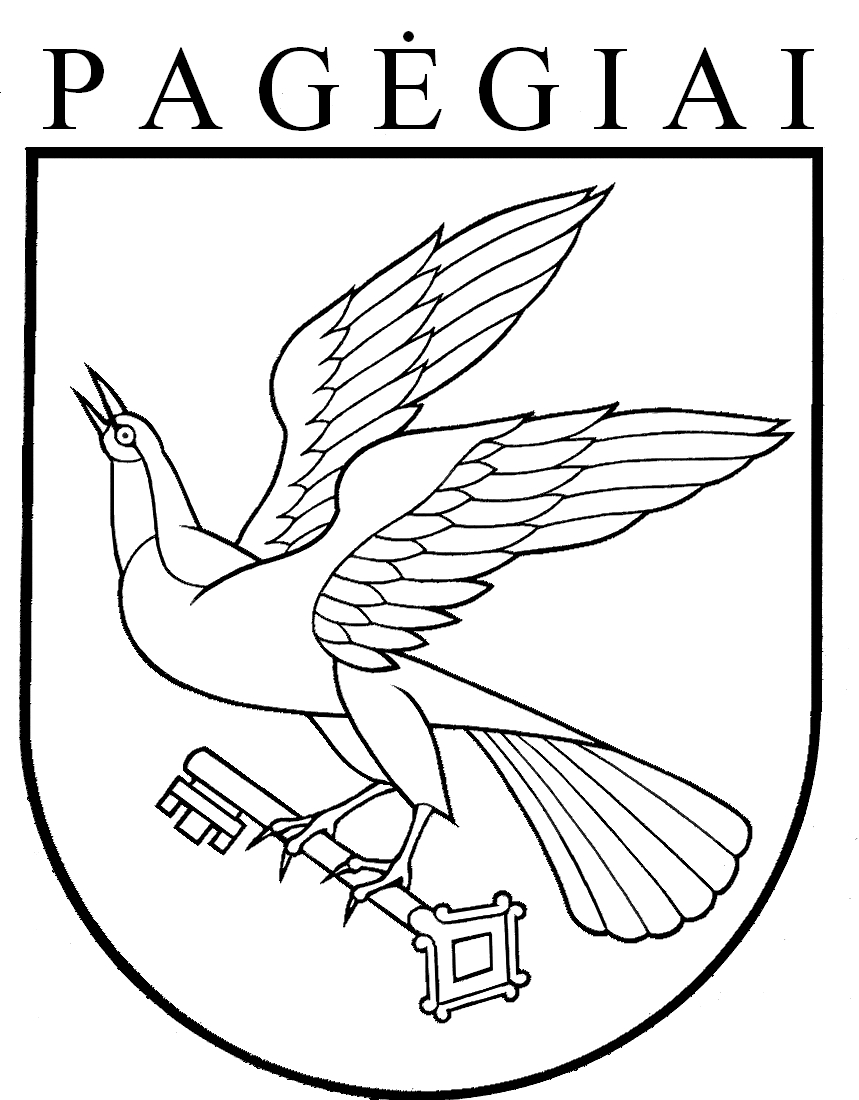 Pagėgių savivaldybės tarybasprendimasdėl PAGĖGIŲ SAVIVALDYBĖS BIUDŽETINIŲ ĮSTAIGŲ VADOVŲ DARBO APMOKĖJIMO TVARKOS APRAŠO PATVIRTINIMO2017 m. kovo 28 d. Nr. T-30PagėgiaiValstybės ar savivaldybių įstaigos grupėVadovaujamo darbopatirtis (metais)Pastoviosios dalies koeficientai (pareiginės algos baziniais dydžiais), kai pareigybės lygis AInuo 200 pareigybiųiki 54,8–12,8Inuo 200 pareigybiųnuo daugiau kaip 5 iki 104,9–13,1Inuo 200 pareigybiųdaugiau kaip 105,0–13,4IInuo 50 iki 200 pareigybiųiki 54,6–12,4IInuo 50 iki 200 pareigybiųnuo daugiau kaip 5 iki 104,7–12,6IInuo 50 iki 200 pareigybiųdaugiau kaip 104,8–12,8IIIiki 50 pareigybiųiki 54,4–12,0IIIiki 50 pareigybiųnuo daugiau kaip 5 iki 104,5–12,2IIIiki 50 pareigybiųdaugiau kaip 104,6–12,4Ikimokyklinių ir priešmokyklinių grupių skaičius sausio 1 d.Turintiems iki 10 metų pedagoginio darbo stažąTurintiems nuo 10 iki 15 metų pedagoginio darbo stažąTurintiems 15 ir daugiau metų pedagoginio darbo stažąVadovų, kuriems nesuteiktos vadybinės kvalifikacinės kategorijosVadovų, kuriems nesuteiktos vadybinės kvalifikacinės kategorijosVadovų, kuriems nesuteiktos vadybinės kvalifikacinės kategorijosVadovų, kuriems nesuteiktos vadybinės kvalifikacinės kategorijosiki 134,98–6,165,2–6,465,47–6,7713 ir daugiau5,6–6,985,84–7,226,1–7,54Vadovų, kuriems suteiktos vadybinės kvalifikacinės kategorijosVadovų, kuriems suteiktos vadybinės kvalifikacinės kategorijosVadovų, kuriems suteiktos vadybinės kvalifikacinės kategorijosVadovų, kuriems suteiktos vadybinės kvalifikacinės kategorijosiki 13I kategorija7,2–8,97,49–9,287,86–9,75II kategorija6,38–7,926,66–8,257,03–8,7III kategorija5,73–7,095,95–7,375,95–7,3713 ir daugiauI kategorija8,0–9,928,47–10,498,85–10,9II kategorija7,2–8,947,47–9,247,79–9,6III kategorija6,42–7,966,69–8,286,69–8,28Mokinių skaičius rugsėjo 1 d.Turintiems iki 10 metų pedagoginio darbo stažąTurintiems nuo 10 iki 15 metų pedagoginio darbo stažąTurintiems 15 ir daugiau metų pedagoginio darbo stažąVadovų, kuriems nesuteiktos vadybinės kvalifikacinės kategorijosVadovų, kuriems nesuteiktos vadybinės kvalifikacinės kategorijosVadovų, kuriems nesuteiktos vadybinės kvalifikacinės kategorijosVadovų, kuriems nesuteiktos vadybinės kvalifikacinės kategorijosiki 2006,26–7,746,37–7,896,56–8,11200–5006,39–7,936,57–8,136,8–8,41501–7006,65–8,236,87–8,527,09–8,76701–9006,94–8,607,13–8,847,36–9,09901 ir daugiau7,22–8,957,29–9,07,67–9,5Vadovų, kuriems suteiktos vadybinės kvalifikacinės kategorijosVadovų, kuriems suteiktos vadybinės kvalifikacinės kategorijosVadovų, kuriems suteiktos vadybinės kvalifikacinės kategorijosVadovų, kuriems suteiktos vadybinės kvalifikacinės kategorijosiki 200I kategorija8,03–9,928,26–10,228,52–10,55II kategorija7,35–9,087,50–9,287,81–9,66III kategorija6,71–8,306,91–8,567,1–8,8200–500I kategorija8,26–10,228,54–10,578,87–10,95II kategorija7,58–9,367,81–9,668,12–10,1III kategorija6,97–8,637,11–8,837,39–9,16501–700I kategorija8,61–10,689,02–11,169,3–11,51II kategorija7,89–9,778,23–10,198,52–10,3III kategorija7,2–8,917,50–9,287,73–9,57701–900I kategorija9,12–11,299,42–11,669,73–11,76II kategorija8,29–10,258,57–10,608,89–11,0III kategorija7,58–9,367,81–9,668,06–9,96901 ir daugiauI kategorija9,99–12,610,01–11,810,07–11,81II kategorija9,07–11,239,14–11,339,70–11,74III kategorija8,23–10,198,31–10,278,79–10,87Mokinių skaičius spalio 1 d.Turintiems iki 10 metų pedagoginio darbo stažąTurintiems nuo 10 iki 15 metų pedagoginio darbo stažąTurintiems 15 ir daugiau metų pedagoginio darbo stažąVadovų, kuriems nesuteiktos vadybinės kvalifikacinės kategorijosVadovų, kuriems nesuteiktos vadybinės kvalifikacinės kategorijosVadovų, kuriems nesuteiktos vadybinės kvalifikacinės kategorijosVadovų, kuriems nesuteiktos vadybinės kvalifikacinės kategorijosiki 3006,19–7,676,3–7,86,46–8,0300–6006,33–7,826,48–8,036,75–8,34601–8006,56–8,116,8–8,416,98–8,64801–1 0006,87–8,527,05–8,727,27–9,01 001–1 2007,15–8,877,37–9,137,44–9,211 201–1 4007,18–8,97,39–9,167,6–9,41 401 ir daugiau7,31–9,07,5–9,287,78–9,66Vadovų, kuriems suteiktos vadybinės kvalifikacinės kategorijosVadovų, kuriems suteiktos vadybinės kvalifikacinės kategorijosVadovų, kuriems suteiktos vadybinės kvalifikacinės kategorijosVadovų, kuriems suteiktos vadybinės kvalifikacinės kategorijosiki 300I kategorija7,93–9,848,18–10,128,42–10,44II kategorija7,24–8,977,47–9,247,66–9,5III kategorija6,64–8,226,83–8,447,03–8,7300–600I kategorija8,19–10,148,46–10,488,8–10,89II kategorija7,44–9,217,71–9,558,04–9,93III kategorija6,9–8,557,08–8,757,36–9,09601–800I kategorija8,58–10,618,95–11,099,24–11,44II kategorija7,8–9,658,14–10,18,22–10,16III kategorija7,1–8,787,45–9,237,65–9,47801–1 000I kategorija9,06–11,219,33–11,559,69–11,69II kategorija8,2–10,158,6–10,688,79–10,87III kategorija7,51–9,297,73–9,577,96–9,861 001–1 200I kategorija9,41–11,69,79–11,79,96–11,74II kategorija8,54–10,578,87–10,959,21–11,4III kategorija7,8–9,658,12–10,028,36–10,341 201–1 400I kategorija9,92–11,739,97–11,7510,01–11,8II kategorija8,95–11,099,06–11,219,59–11,67III kategorija8,14–10,088,26–10,228,73–10,81 401 ir daugiauI kategorija9,99–11,7810,01–11,810,04–11,81II kategorija9,1–11,259,45–11,69,82–11,72III kategorija8,31–10,278,59–10,618,95–11,09